Membership formI hereby apply to become an  active /  supporting member of Foundation Human Nature e.V. (NGO). I am committed to support the goals of the NGO and I have read the constitution.(* voluntary details)The annual fees are:	a.) for single person 70 €; b.) for families/couples 95 € or				c.) a donation at your discretion:   ….….…………………€………………………………………………..			…………………………………………Place and Date                                                        		        SignaturePlease transfer the appropriate fee to the following bank account and send the form toInformation on data protection / privacy policyOn May, 25th 2018, the EU General Data Protection Regulation (DSGVO) entered into force. This is a European Union regulation containing rules for the processing of personal data. These rules are standardized across Europe and aim to ensure the protection of personal data within the EU. The DSGVO also applies to registered non-profit associations such as Foundation Human Nature e.V., for this we inform you about the storage and use of personal data that we collect from you a) As a asociation member - both a full member and a supporting member b) project sponsorc) donor raisecapture and process. use of data From club members, supporting members and project sponsors we need and store - in principle not in cloud servers but stationary - the following personal data, which are marked with a * in our forms (membership application form and declaration on project sponsorship): First and last name Date of birth Complete address (street, house number, zip code, city, country) Current bank details (IBAN, name of the bank) E-mail address Telephone number (optional) We use this data for our business operations and for the pursuit of our association purpose. They are stored and processed to fulfill our legal obligations and the management of membership statistics. From donors (bank transfer or cash donation), we store the following personal data when requesting a donation receipt: - First name and last name - complete last known address (street, house number, zip code, city, country) Other recipients and purposes the personal data first and last name, address, we also use to send our regular information to you. For this purpose, we pass on this data to the printer of our circulars, which carries out the shipping. The printing company is informed by us that a transfer of the data to third parties is not permitted and that an infringement can have legal consequences. There is no transmission of data to third countries. All collected personal data are protected against unauthorized access and encoded by electronic mail upon possible sending, so that unauthorized access does not seem possible.Generally entitled public authorities (for example, tax offices, local courts or even municipalities that promote us in our work) have the right, upon request, to view the data stored about you.Duration of storage and deletion of your dataAfter leaving our association as a member and / or ending the sponsorship by project sponsors, we will delete personal data of this person after expiry of the legally prescribed retention period, insofar as this is not pure name and address data.Insofar as you declare that you no longer wish to receive any information from us about our work, we also delete this data.Information and correctionWe are happy to provide information about whether and which personal data you have stored with us. Please inform us also with changes, so that we can keep in contact with you: info@f-h-n.org, as subject you indicate in this email inquiry to: data protection and / or change of my data.QuestionsYou have the right to contact the competent supervisory authority if you have any questions. This is the Hessian Data Protection Officer in Wiesbaden.By signing, you consent to the storage and retention of your data as described above.………………………………………………..			…………………………………………Place and date                                                        		        SignatureFull Name     ____________________________________________________________Company *____________________________________________________________Street / Number      ____________________________________________________________Town / Postcode       ____________________________________________________________Country____________________________________________________________Phone number        ____________________________________________________________E-Mail 	____________________________________________________________Date of Birth *                ____________________________________________________________Account holder:Foundation Human Nature e.V. Foundation Human Nature e.V.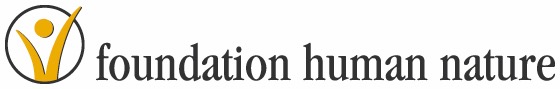 Name of Bank:Sparkasse Oberhessen℅ Reinhard Lutz, TreasurerIBAN:DE14 5185 0079 0150 0224 44Euckenstraße 40, 28201 BremenBIC: 		HELADEF1FRIGermanyKeyword:„Membership form“